แผนการจัดการเรียนรู้“STEM Upcycling Petrochemical Project”(เปลี่ยนรูปขยะพลาสติก)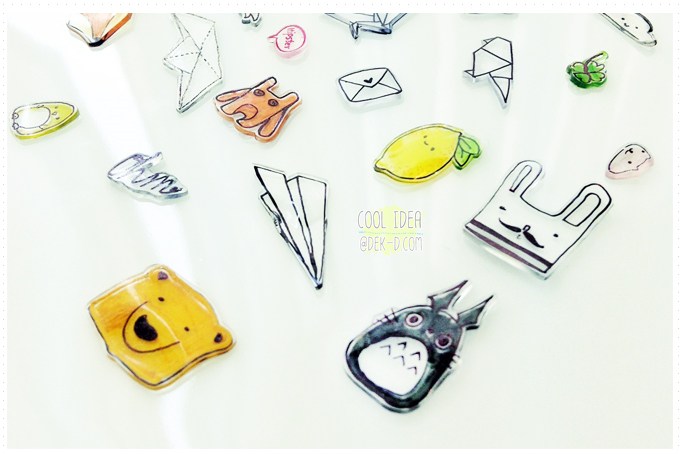 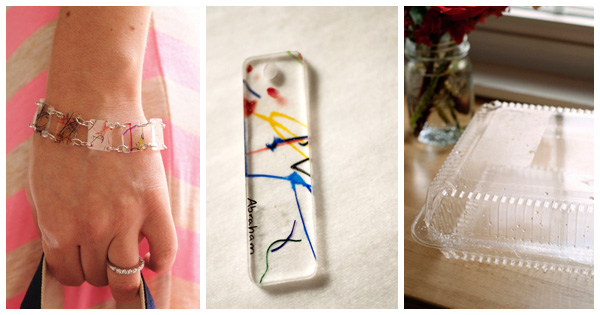 Upcycling Petrochemical (เปลี่ยนรูปขยะพลาสติก)ตารางนี้แสดงถึงกระบวนการเรียนรู้ที่ผู้สอนอาจนำไปประยุกต์ใช้และประเมินผลได้ ซึ่งสามารถนำการจัดการเรียนรู้อื่นมามาประยุกต์ใช้ได้ด้วย และผู้สอนอาจหาวิธีปรับกระบวนการเรียนรู้ตามความเหมาะสมของกลุ่มผู้เรียนและสภาพแวดล้อมภายในโรงเรียนเกณฑ์การให้คะแนนนี้ได้กล่าวถึงเพียงมิติเดียวในส่วนของการให้คะแนนทั่วไปตามที่อธิบายข้างต้น นับเป็นวิธีหนึ่งที่แสดงให้เห็นว่าครูผู้สอนสามารถอธิบายและให้คะแนนตามผลงานของผู้เรียน ขอแนะนำว่าครูผู้สอนควรกำหนดระดับของความสำเร็จในมิติอื่นๆ ของเกณฑ์การให้คะแนนด้วยระดับชั้นมัธยมศึกษาปีที่ 2ระดับชั้นมัธยมศึกษาปีที่ 2STEM Projectคำอธิบายกิจกรรมการเรียนรู้การเรียนรู้ที่จะทำให้ผู้เรียนมีการเรียนรู้ได้อย่างต่อเนื่องหรือเรียนรู้ได้ตลอดชีวิตคือ ต้องรู้สึกมีความสุขและสนุกกับการเรียนรู้ สิ่งหนึ่งที่สามารถทำได้ในขณะที่ผู้เรียนเรียนในโรงเรียนก็คือ การที่ให้ผู้เรียนไม่รู้สึกว่ากำลังเรียนอยู่หรือต้องเรียน จำเป็นต้องท่อง ต้องรู้ เพราะต้องเอาไปสอบ แต่ให้เห็นว่าเรื่องที่กำลังเรียนเป็นการเรียนรู้และเรื่องนั้นๆ เป็นส่วนหนึ่งของชีวิตของเขา การเชื่อมโยงจากห้องเรียนโยงไปสู่ชีวิตจริงเป็นสิ่งจำเป็นและสำคัญ หากทำได้แล้วนั้น ทุกสิ่งทุกอย่างที่กำลังเรียนรู้ก็จะอยู่ในความสนใจของผู้เรียนทั้งหมด เพราะมันเกี่ยวกับชีวิตของเขานั่นเอง อย่างกิจกรรมที่จะได้เรียนในเรื่องนี้ก็เป็นเรื่องที่เกี่ยวข้องกับตัวผู้เรียนเช่นกัน กระบวนการเรียนรู้นอกจากจะเน้นเนื้อหาที่ผู้เรียนจะต้องรู้แล้ว ยังจะชี้ให้เห็นความสำคัญของเรื่องนี้ กิจกรรมต่างๆ ก็จะเกี่ยวโยงกับชีวิตของผู้เรียนจริงๆ หากเป็นแบบนี้ การเรียนรู้จะเกิดได้ต่อเนื่อง และจะต่อยอดไปสู่เรื่องอื่นๆ ได้อีกด้วยคำอธิบายกิจกรรมการเรียนรู้การเรียนรู้ที่จะทำให้ผู้เรียนมีการเรียนรู้ได้อย่างต่อเนื่องหรือเรียนรู้ได้ตลอดชีวิตคือ ต้องรู้สึกมีความสุขและสนุกกับการเรียนรู้ สิ่งหนึ่งที่สามารถทำได้ในขณะที่ผู้เรียนเรียนในโรงเรียนก็คือ การที่ให้ผู้เรียนไม่รู้สึกว่ากำลังเรียนอยู่หรือต้องเรียน จำเป็นต้องท่อง ต้องรู้ เพราะต้องเอาไปสอบ แต่ให้เห็นว่าเรื่องที่กำลังเรียนเป็นการเรียนรู้และเรื่องนั้นๆ เป็นส่วนหนึ่งของชีวิตของเขา การเชื่อมโยงจากห้องเรียนโยงไปสู่ชีวิตจริงเป็นสิ่งจำเป็นและสำคัญ หากทำได้แล้วนั้น ทุกสิ่งทุกอย่างที่กำลังเรียนรู้ก็จะอยู่ในความสนใจของผู้เรียนทั้งหมด เพราะมันเกี่ยวกับชีวิตของเขานั่นเอง อย่างกิจกรรมที่จะได้เรียนในเรื่องนี้ก็เป็นเรื่องที่เกี่ยวข้องกับตัวผู้เรียนเช่นกัน กระบวนการเรียนรู้นอกจากจะเน้นเนื้อหาที่ผู้เรียนจะต้องรู้แล้ว ยังจะชี้ให้เห็นความสำคัญของเรื่องนี้ กิจกรรมต่างๆ ก็จะเกี่ยวโยงกับชีวิตของผู้เรียนจริงๆ หากเป็นแบบนี้ การเรียนรู้จะเกิดได้ต่อเนื่อง และจะต่อยอดไปสู่เรื่องอื่นๆ ได้อีกด้วยคำอธิบายกิจกรรมการเรียนรู้การเรียนรู้ที่จะทำให้ผู้เรียนมีการเรียนรู้ได้อย่างต่อเนื่องหรือเรียนรู้ได้ตลอดชีวิตคือ ต้องรู้สึกมีความสุขและสนุกกับการเรียนรู้ สิ่งหนึ่งที่สามารถทำได้ในขณะที่ผู้เรียนเรียนในโรงเรียนก็คือ การที่ให้ผู้เรียนไม่รู้สึกว่ากำลังเรียนอยู่หรือต้องเรียน จำเป็นต้องท่อง ต้องรู้ เพราะต้องเอาไปสอบ แต่ให้เห็นว่าเรื่องที่กำลังเรียนเป็นการเรียนรู้และเรื่องนั้นๆ เป็นส่วนหนึ่งของชีวิตของเขา การเชื่อมโยงจากห้องเรียนโยงไปสู่ชีวิตจริงเป็นสิ่งจำเป็นและสำคัญ หากทำได้แล้วนั้น ทุกสิ่งทุกอย่างที่กำลังเรียนรู้ก็จะอยู่ในความสนใจของผู้เรียนทั้งหมด เพราะมันเกี่ยวกับชีวิตของเขานั่นเอง อย่างกิจกรรมที่จะได้เรียนในเรื่องนี้ก็เป็นเรื่องที่เกี่ยวข้องกับตัวผู้เรียนเช่นกัน กระบวนการเรียนรู้นอกจากจะเน้นเนื้อหาที่ผู้เรียนจะต้องรู้แล้ว ยังจะชี้ให้เห็นความสำคัญของเรื่องนี้ กิจกรรมต่างๆ ก็จะเกี่ยวโยงกับชีวิตของผู้เรียนจริงๆ หากเป็นแบบนี้ การเรียนรู้จะเกิดได้ต่อเนื่อง และจะต่อยอดไปสู่เรื่องอื่นๆ ได้อีกด้วยเวลาเรียนที่แนะนำ8 คาบเรียนโดยประมาณ8 คาบเรียนโดยประมาณทักษะเฉพาะที่พึงมีทักษะทางคณิตศาสตร์เบื้องต้น ทักษะการแก้ปัญหาทางวิทยาศาสตร์ทักษะการออกแบบเชิงวิศวกรรมทักษะการใช้คอมพิวเตอร์และเทคโนโลยีสารสนเทศทักษะทางศิลปะการคิดวิเคราะห์ การคิดสร้างสรรค์ การคิดแก้ปัญหาการทำงานเป็นทีมทักษะทางคณิตศาสตร์เบื้องต้น ทักษะการแก้ปัญหาทางวิทยาศาสตร์ทักษะการออกแบบเชิงวิศวกรรมทักษะการใช้คอมพิวเตอร์และเทคโนโลยีสารสนเทศทักษะทางศิลปะการคิดวิเคราะห์ การคิดสร้างสรรค์ การคิดแก้ปัญหาการทำงานเป็นทีมเนื้อหาที่ใช้ในการประเมินวิชาวิทยาศาสตร์วัสดุรอบตัว (ชนิดและสมบัติของวัสดุ และการเปลี่ยนแปลงของวัสดุ)การถ่ายโอนความร้อน (การนำความร้อน การพาความร้อน และการแผ่รังสีความร้อน)การเปลี่ยนรูปพลังงานกำลังไฟฟ้าและพลังงานไฟฟ้ากระบวนการทางวิทยาศาสตร์วิชาเทคโนโลยีการออกแบบและเทคโนโลยีการใช้เทคโนโลยีให้เหมาะสมกับงานอาชีพการใช้อินเทอร์เน็ตค้นหาความรู้การใช้โปรแกรมคอมพิวเตอร์เป็นเครื่องมือในการทำงาน การใช้โปรแกรมคอมพิวเตอร์ออกแบบกระบวนการคิดและการทำงาน (เช่น การเขียนผังความคิด Mind Mapping  การเขียนผังงาน Flowchart  ผังคุมกำหนดงาน Gantt Chart เป็นต้น)การออกแบบและจัดทำโปสเตอร์ Infographic (เช่น MS PowerPoint, Canva, Photoshop เป็นต้น)วิชาวิศวกรรมศาสตร์การสร้างมูลค่าให้วัสดุ (Upcycling)การตลาดออนไลน์ (Online Marketing)การใช้ปิโตรเคมีภัณฑ์อย่างคุ้มค่าการออกแบบเชิงวิศวกรรมอย่างง่ายระบุปัญหารวบรวมข้อมูลและแนวคิดที่เกี่ยวข้องกับปัญหา ออกแบบวิธีการแก้ปัญหา วางแผนและดำเนินการแก้ปัญหา ทดสอบ ประเมินผล และปรับปรุงผลงาน นำเสนอผลงานวิชาคณิตศาสตร์ขนาดมาตราส่วน สัดส่วน และร้อยละการตั้งราคาขายการคำนวณต้นทุน-กำไรการนำเสนอข้อมูลเนื้อหาที่ใช้ในการประเมินวิชาวิทยาศาสตร์วัสดุรอบตัว (ชนิดและสมบัติของวัสดุ และการเปลี่ยนแปลงของวัสดุ)การถ่ายโอนความร้อน (การนำความร้อน การพาความร้อน และการแผ่รังสีความร้อน)การเปลี่ยนรูปพลังงานกำลังไฟฟ้าและพลังงานไฟฟ้ากระบวนการทางวิทยาศาสตร์วิชาเทคโนโลยีการออกแบบและเทคโนโลยีการใช้เทคโนโลยีให้เหมาะสมกับงานอาชีพการใช้อินเทอร์เน็ตค้นหาความรู้การใช้โปรแกรมคอมพิวเตอร์เป็นเครื่องมือในการทำงาน การใช้โปรแกรมคอมพิวเตอร์ออกแบบกระบวนการคิดและการทำงาน (เช่น การเขียนผังความคิด Mind Mapping  การเขียนผังงาน Flowchart  ผังคุมกำหนดงาน Gantt Chart เป็นต้น)การออกแบบและจัดทำโปสเตอร์ Infographic (เช่น MS PowerPoint, Canva, Photoshop เป็นต้น)วิชาวิศวกรรมศาสตร์การสร้างมูลค่าให้วัสดุ (Upcycling)การตลาดออนไลน์ (Online Marketing)การใช้ปิโตรเคมีภัณฑ์อย่างคุ้มค่าการออกแบบเชิงวิศวกรรมอย่างง่ายระบุปัญหารวบรวมข้อมูลและแนวคิดที่เกี่ยวข้องกับปัญหา ออกแบบวิธีการแก้ปัญหา วางแผนและดำเนินการแก้ปัญหา ทดสอบ ประเมินผล และปรับปรุงผลงาน นำเสนอผลงานวิชาคณิตศาสตร์ขนาดมาตราส่วน สัดส่วน และร้อยละการตั้งราคาขายการคำนวณต้นทุน-กำไรการนำเสนอข้อมูลเนื้อหาที่ใช้ในการประเมินวิชาวิทยาศาสตร์วัสดุรอบตัว (ชนิดและสมบัติของวัสดุ และการเปลี่ยนแปลงของวัสดุ)การถ่ายโอนความร้อน (การนำความร้อน การพาความร้อน และการแผ่รังสีความร้อน)การเปลี่ยนรูปพลังงานกำลังไฟฟ้าและพลังงานไฟฟ้ากระบวนการทางวิทยาศาสตร์วิชาเทคโนโลยีการออกแบบและเทคโนโลยีการใช้เทคโนโลยีให้เหมาะสมกับงานอาชีพการใช้อินเทอร์เน็ตค้นหาความรู้การใช้โปรแกรมคอมพิวเตอร์เป็นเครื่องมือในการทำงาน การใช้โปรแกรมคอมพิวเตอร์ออกแบบกระบวนการคิดและการทำงาน (เช่น การเขียนผังความคิด Mind Mapping  การเขียนผังงาน Flowchart  ผังคุมกำหนดงาน Gantt Chart เป็นต้น)การออกแบบและจัดทำโปสเตอร์ Infographic (เช่น MS PowerPoint, Canva, Photoshop เป็นต้น)วิชาวิศวกรรมศาสตร์การสร้างมูลค่าให้วัสดุ (Upcycling)การตลาดออนไลน์ (Online Marketing)การใช้ปิโตรเคมีภัณฑ์อย่างคุ้มค่าการออกแบบเชิงวิศวกรรมอย่างง่ายระบุปัญหารวบรวมข้อมูลและแนวคิดที่เกี่ยวข้องกับปัญหา ออกแบบวิธีการแก้ปัญหา วางแผนและดำเนินการแก้ปัญหา ทดสอบ ประเมินผล และปรับปรุงผลงาน นำเสนอผลงานวิชาคณิตศาสตร์ขนาดมาตราส่วน สัดส่วน และร้อยละการตั้งราคาขายการคำนวณต้นทุน-กำไรการนำเสนอข้อมูลจุดประสงค์การเรียนรู้ด้านความรู้เข้าใจและอธิบายการจำแนกชนิดและสมบัติของวัสดุที่เป็นส่วนประกอบของใช้ และการใช้ประโยชน์ของวัสดุอธิบายการเกี่ยวกับการนำความร้อน การพาความร้อน และการแผ่รังสีความร้อนอธิบายการเปลี่ยนรูปพลังงาน คำนวณพลังงานไฟฟ้าของเครื่องใช้ไฟฟ้า และนำความรู้ไปใช้ประโยชน์เข้าใจและอธิบายวิธีการและขั้นตอนที่ใช้ดำเนินการค้นคว้าหาความรู้ทางวิทยาศาสตร์เข้าใจถึงความหลากหลายของการแสดงจำนวนและการใช้จำนวนในชีวิตจริงเข้าใจถึงผลที่เกิดขึ้นจากการดำเนินการของจำนวนและความสัมพันธ์ระหว่างการดำเนินการต่างๆ และสามารถใช้การดำเนินการในการแก้ปัญหาเข้าใจและใช้วิธีการทางสถิติและความรู้เกี่ยวกับความน่าจะเป็นในการวิเคราะห์ข้อมูล ในการคาดการณ์ได้อย่างสมเหตุสมผลประกอบกับการตัดสินใจและแก้ปัญหาเข้าใจถึงอัตราส่วน สัดส่วน ร้อยละ และสามารถนำไปใช้ในการแก้โจทย์ปัญหาที่พบในชีวิตจริงได้หลากหลายเข้าใจเกี่ยวกับการคาดคะเนขนาด พื้นที่ และปริมาตร เป็นการบอกค่าประมาณโดยไม่ได้วัดจริง โดยใช้วิธีการคาดคะเนในรูปแบบต่างๆ ตามความเหมาะสมเข้าใจถึงการนำเสนอข้อมูลในรูปแผนภูมิรูปวงกลม เป็นการนำเสนอข้อมูลที่เป็นปริมาณให้ชัดเจน น่าสนใจ และสามารถเปรียบเทียบข้อมูลให้เห็นเป็นรูปธรรมดูง่ายขึ้นเข้าใจถึงเทคโนโลยีที่นำมาใช้ในออกแบบและการทำงานต่างๆด้านทักษะ/กระบวนการใช้ความรู้ ทักษะ และกระบวนการทางคณิตศาสตร์ในการแก้ปัญหาในสถานการณ์ต่างๆ ได้อย่างเหมาะสมใช้ความรู้ ทักษะ และกระบวนการทางวิทยาศาสตร์ในการแก้ปัญหาในสถานการณ์ต่างๆ ได้อย่างเหมาะสมใช้ความรู้ ทักษะ และกระบวนการออกแบบเชิงวิศวกรรมในการแก้ปัญหาสถานการณ์ต่างๆ ได้อย่างเหมาะสมให้เหตุผลประกอบการตัดสินใจและสรุปผลได้อย่างเหมาะสมใช้ภาษาและสัญลักษณ์ทางคณิตศาสตร์ในการสื่อสาร สื่อความหมาย และการนำเสนอได้อย่างถูกต้องเชื่อมโยงความรู้ต่างๆ ในคณิตศาสตร์กับศาสตร์อื่นๆมีความคิดริเริ่มสร้างสรรค์ในการแก้ปัญหาและสร้างสรรค์ผลงานใช้เทคโนโลยีมาเป็นเครื่องมือแก้ปัญหาในสถานการณ์ต่างๆ ได้อย่างเหมาะสมมีทักษะในการทำงานเป็นทีมมีทักษะการคิดด้านคุณลักษณะมีความรับผิดชอบมีความสนใจใฝ่เรียนรู้มีความรอบคอบมีระเบียบวินัยมีการทำงานอย่างเป็นระบบตระหนักในคุณค่าของวิชา STEM (วิทยาศาสตร์ เทคโนโลยี วิศวกรรมศาสตร์ คณิตศาสตร์)มีเจตคติที่ดีต่อวิชา STEM (วิทยาศาสตร์ เทคโนโลยี วิศวกรรมศาสตร์ คณิตศาสตร์)ด้านความรู้เข้าใจและอธิบายการจำแนกชนิดและสมบัติของวัสดุที่เป็นส่วนประกอบของใช้ และการใช้ประโยชน์ของวัสดุอธิบายการเกี่ยวกับการนำความร้อน การพาความร้อน และการแผ่รังสีความร้อนอธิบายการเปลี่ยนรูปพลังงาน คำนวณพลังงานไฟฟ้าของเครื่องใช้ไฟฟ้า และนำความรู้ไปใช้ประโยชน์เข้าใจและอธิบายวิธีการและขั้นตอนที่ใช้ดำเนินการค้นคว้าหาความรู้ทางวิทยาศาสตร์เข้าใจถึงความหลากหลายของการแสดงจำนวนและการใช้จำนวนในชีวิตจริงเข้าใจถึงผลที่เกิดขึ้นจากการดำเนินการของจำนวนและความสัมพันธ์ระหว่างการดำเนินการต่างๆ และสามารถใช้การดำเนินการในการแก้ปัญหาเข้าใจและใช้วิธีการทางสถิติและความรู้เกี่ยวกับความน่าจะเป็นในการวิเคราะห์ข้อมูล ในการคาดการณ์ได้อย่างสมเหตุสมผลประกอบกับการตัดสินใจและแก้ปัญหาเข้าใจถึงอัตราส่วน สัดส่วน ร้อยละ และสามารถนำไปใช้ในการแก้โจทย์ปัญหาที่พบในชีวิตจริงได้หลากหลายเข้าใจเกี่ยวกับการคาดคะเนขนาด พื้นที่ และปริมาตร เป็นการบอกค่าประมาณโดยไม่ได้วัดจริง โดยใช้วิธีการคาดคะเนในรูปแบบต่างๆ ตามความเหมาะสมเข้าใจถึงการนำเสนอข้อมูลในรูปแผนภูมิรูปวงกลม เป็นการนำเสนอข้อมูลที่เป็นปริมาณให้ชัดเจน น่าสนใจ และสามารถเปรียบเทียบข้อมูลให้เห็นเป็นรูปธรรมดูง่ายขึ้นเข้าใจถึงเทคโนโลยีที่นำมาใช้ในออกแบบและการทำงานต่างๆด้านทักษะ/กระบวนการใช้ความรู้ ทักษะ และกระบวนการทางคณิตศาสตร์ในการแก้ปัญหาในสถานการณ์ต่างๆ ได้อย่างเหมาะสมใช้ความรู้ ทักษะ และกระบวนการทางวิทยาศาสตร์ในการแก้ปัญหาในสถานการณ์ต่างๆ ได้อย่างเหมาะสมใช้ความรู้ ทักษะ และกระบวนการออกแบบเชิงวิศวกรรมในการแก้ปัญหาสถานการณ์ต่างๆ ได้อย่างเหมาะสมให้เหตุผลประกอบการตัดสินใจและสรุปผลได้อย่างเหมาะสมใช้ภาษาและสัญลักษณ์ทางคณิตศาสตร์ในการสื่อสาร สื่อความหมาย และการนำเสนอได้อย่างถูกต้องเชื่อมโยงความรู้ต่างๆ ในคณิตศาสตร์กับศาสตร์อื่นๆมีความคิดริเริ่มสร้างสรรค์ในการแก้ปัญหาและสร้างสรรค์ผลงานใช้เทคโนโลยีมาเป็นเครื่องมือแก้ปัญหาในสถานการณ์ต่างๆ ได้อย่างเหมาะสมมีทักษะในการทำงานเป็นทีมมีทักษะการคิดด้านคุณลักษณะมีความรับผิดชอบมีความสนใจใฝ่เรียนรู้มีความรอบคอบมีระเบียบวินัยมีการทำงานอย่างเป็นระบบตระหนักในคุณค่าของวิชา STEM (วิทยาศาสตร์ เทคโนโลยี วิศวกรรมศาสตร์ คณิตศาสตร์)มีเจตคติที่ดีต่อวิชา STEM (วิทยาศาสตร์ เทคโนโลยี วิศวกรรมศาสตร์ คณิตศาสตร์)เกณฑ์การประเมินคุณภาพของแนวคิดจากการคิดสะท้อนกลับและการอภิปรายกระบวนการคิดจากการถามคำถามและการให้เหตุผลในการตอบความคิดเห็นร่วมและความคิดเห็นเดิมที่สะท้อนให้เห็นจากผลงานในห้องเรียนการคิดวิเคราะห์โจทย์อย่างมีเหตุผลเป็นขั้นเป็นตอนการคิดสร้างสรรค์ผลงานจากการคิดคำถามและกิจกรรมการเรียนรู้คุณภาพของแนวคิดจากการคิดสะท้อนกลับและการอภิปรายกระบวนการคิดจากการถามคำถามและการให้เหตุผลในการตอบความคิดเห็นร่วมและความคิดเห็นเดิมที่สะท้อนให้เห็นจากผลงานในห้องเรียนการคิดวิเคราะห์โจทย์อย่างมีเหตุผลเป็นขั้นเป็นตอนการคิดสร้างสรรค์ผลงานจากการคิดคำถามและกิจกรรมการเรียนรู้ความเชื่อมโยงต่อหลักสูตรใช้ภาษาและสัญลักษณ์ทางคณิตศาสตร์ในการสื่อสาร สื่อความหมายและการนำเสนอได้อย่างชัดเจนใช้วิธีการที่หลากหลายในการแก้ไขปัญหาใช้ความรู้ ทักษะและกระบวนการทางคณิตศาสตร์ได้อย่างเหมาะสม ใช้เทคโนโลยีในการแก้ปัญหาได้อย่างเหมาะสม ให้เหตุผลประกอบการตัดสินใจและสรุปผลได้อย่างเหมาะสมสามารถเรียนรู้และเข้าใจในการตั้งคำถาม รวมทั้งการสืบค้นทางกระบวนการทางวิทยาศาสตร์สามารถกำหนดเรื่องที่สนใจศึกษาค้นคว้าและแนวทางการศึกษาที่ถูกต้องตามหลักการทางวิทยาศาสตร์สามารถตั้งสมมติฐานที่ดีในการตั้งคำถาม เพื่อการทดลองและตรวจสอบสมมุติฐานรู้จักตัวแปรต่างๆ ที่เกี่ยวข้องกับการทดลองเข้าใจการสร้างแบบจำลองหรือรูปแบบเพื่ออธิบายผลหรือแสดงผลการทดลองสามารถนำแนวคิดและกระบวนการทางวิทยาศาสตร์ไปประยุกต์ใช้มีความคิดริเริ่มสร้างสรรค์  มีความสามารถในการอธิบาย ชี้แจง แปลความ ตีความ การประยุกต์ดัดแปลงและนำไปใช้ มีมุมมองที่หลากหลาย ให้ความสำคัญและใส่ใจในความรู้สึกของผู้อื่น รู้จักตนเองมีความสามารถในการสื่อสาร การคิด การแก้ปัญหา การใช้ทักษะชีวิตและการใช้เทคโนโลยีใช้ภาษาและสัญลักษณ์ทางคณิตศาสตร์ในการสื่อสาร สื่อความหมายและการนำเสนอได้อย่างชัดเจนใช้วิธีการที่หลากหลายในการแก้ไขปัญหาใช้ความรู้ ทักษะและกระบวนการทางคณิตศาสตร์ได้อย่างเหมาะสม ใช้เทคโนโลยีในการแก้ปัญหาได้อย่างเหมาะสม ให้เหตุผลประกอบการตัดสินใจและสรุปผลได้อย่างเหมาะสมสามารถเรียนรู้และเข้าใจในการตั้งคำถาม รวมทั้งการสืบค้นทางกระบวนการทางวิทยาศาสตร์สามารถกำหนดเรื่องที่สนใจศึกษาค้นคว้าและแนวทางการศึกษาที่ถูกต้องตามหลักการทางวิทยาศาสตร์สามารถตั้งสมมติฐานที่ดีในการตั้งคำถาม เพื่อการทดลองและตรวจสอบสมมุติฐานรู้จักตัวแปรต่างๆ ที่เกี่ยวข้องกับการทดลองเข้าใจการสร้างแบบจำลองหรือรูปแบบเพื่ออธิบายผลหรือแสดงผลการทดลองสามารถนำแนวคิดและกระบวนการทางวิทยาศาสตร์ไปประยุกต์ใช้มีความคิดริเริ่มสร้างสรรค์  มีความสามารถในการอธิบาย ชี้แจง แปลความ ตีความ การประยุกต์ดัดแปลงและนำไปใช้ มีมุมมองที่หลากหลาย ให้ความสำคัญและใส่ใจในความรู้สึกของผู้อื่น รู้จักตนเองมีความสามารถในการสื่อสาร การคิด การแก้ปัญหา การใช้ทักษะชีวิตและการใช้เทคโนโลยีความเชื่อมโยงต่อวิชาอื่นๆ ที่เกี่ยวข้องกันศักยภาพการสร้างผลงาน และนำเสนอด้วยเทคโนโลยีหรือ Application เชื่อมโยงกับการทำงานด้านศิลปะ การออกแบบและการคิดสร้างสรรค์เชื่อมโยงการอ่าน วิเคราะห์ ตีความ ด้วยศาสตร์ของวิชาภาษาไทยเชื่อมโยงกับเรื่องการสร้างมูลค่าให้วัสดุ (Upcycling)เชื่อมโยงกับเรื่องการตลาดออนไลน์เชื่อมโยงกับเรื่องการใช้ปิโตรเคมีภัณฑ์อย่างคุ้มค่าศักยภาพการใช้ภาษาในการนำเสนอผลงาน หรือการนำเสนอด้วยภาษาต่างประเทศศักยภาพการสร้างผลงาน และนำเสนอด้วยเทคโนโลยีหรือ Application เชื่อมโยงกับการทำงานด้านศิลปะ การออกแบบและการคิดสร้างสรรค์เชื่อมโยงการอ่าน วิเคราะห์ ตีความ ด้วยศาสตร์ของวิชาภาษาไทยเชื่อมโยงกับเรื่องการสร้างมูลค่าให้วัสดุ (Upcycling)เชื่อมโยงกับเรื่องการตลาดออนไลน์เชื่อมโยงกับเรื่องการใช้ปิโตรเคมีภัณฑ์อย่างคุ้มค่าศักยภาพการใช้ภาษาในการนำเสนอผลงาน หรือการนำเสนอด้วยภาษาต่างประเทศเว็บไซต์และสื่อสิ่งพิมพ์อื่น ๆตัวอย่างเกี่ยวกับ “ประเภทของพลาสติกรีไซเคิล”https://www.fafacompany.com/7-พลาสติกรีไซเคิล/ตัวอย่างเกี่ยวกับ “การสร้างมูลค่าให้กับวัสดุ (Upcycling)”https://www.pttgcgroup.com/th/updates/news/806/upcycling-plastic-waste-project-by-pttgc-เปลี่ยนพลาสติกให้เป็นมากกว่าพลาสติกhttp://www.greenpeace.org/seasia/th/news/blog1/upcycle/blog/59311/http://www.kmutt.ac.th/p-prof/?p=2183&lang=thhttps://www.the101.world/plastic-highway/ตัวอย่างเกี่ยวกับ “การสร้างสรรค์ชิ้นงานจากพลาสติกเหลือใช้”https://www.youtube.com/watch?v=z3V-Fdadgh0http://www.blisby.com/blog/diy-jewelry-from-upcycled-plastic/https://sistacafe.com/summaries/13567DIYเครื่องประดับจากแผ่นพลาสติกเหลือใช้สนุกทำง่ายรักษ์โลก%20ใช้งานได้จริงhttp://www.nuchun.com/plastic-plate-accessories-เกริ่นนำ-มาอบพลาสติ.html/craft/puraban-อบพลาสติกเป็นเครื่องปhttp://www.nuchun.com/plastic-plate-accessories-ตอนที่-1-กล่องพลาสติก.html/craft/puraban-อบพลาสติกเป็นเครื่องปhttp://www.nuchun.com/plastic-plate-accessories-ตอนที่-2-ขั้นตอนการทำpura.html/craft/ puraban-อบพลาสติกเป็นเครื่องปตัวอย่างเกี่ยวกับ “ช่องทางการโปรโมทสินค้า”http://www.thaismescenter.com/5-ช่องทางออนไลน์-เลือกโปรโมทสินค้าให้ปัง/ตัวอย่างเกี่ยวกับ “ประเภทของพลาสติกรีไซเคิล”https://www.fafacompany.com/7-พลาสติกรีไซเคิล/ตัวอย่างเกี่ยวกับ “การสร้างมูลค่าให้กับวัสดุ (Upcycling)”https://www.pttgcgroup.com/th/updates/news/806/upcycling-plastic-waste-project-by-pttgc-เปลี่ยนพลาสติกให้เป็นมากกว่าพลาสติกhttp://www.greenpeace.org/seasia/th/news/blog1/upcycle/blog/59311/http://www.kmutt.ac.th/p-prof/?p=2183&lang=thhttps://www.the101.world/plastic-highway/ตัวอย่างเกี่ยวกับ “การสร้างสรรค์ชิ้นงานจากพลาสติกเหลือใช้”https://www.youtube.com/watch?v=z3V-Fdadgh0http://www.blisby.com/blog/diy-jewelry-from-upcycled-plastic/https://sistacafe.com/summaries/13567DIYเครื่องประดับจากแผ่นพลาสติกเหลือใช้สนุกทำง่ายรักษ์โลก%20ใช้งานได้จริงhttp://www.nuchun.com/plastic-plate-accessories-เกริ่นนำ-มาอบพลาสติ.html/craft/puraban-อบพลาสติกเป็นเครื่องปhttp://www.nuchun.com/plastic-plate-accessories-ตอนที่-1-กล่องพลาสติก.html/craft/puraban-อบพลาสติกเป็นเครื่องปhttp://www.nuchun.com/plastic-plate-accessories-ตอนที่-2-ขั้นตอนการทำpura.html/craft/ puraban-อบพลาสติกเป็นเครื่องปตัวอย่างเกี่ยวกับ “ช่องทางการโปรโมทสินค้า”http://www.thaismescenter.com/5-ช่องทางออนไลน์-เลือกโปรโมทสินค้าให้ปัง/ตัวอย่างเกี่ยวกับ “ประเภทของพลาสติกรีไซเคิล”https://www.fafacompany.com/7-พลาสติกรีไซเคิล/ตัวอย่างเกี่ยวกับ “การสร้างมูลค่าให้กับวัสดุ (Upcycling)”https://www.pttgcgroup.com/th/updates/news/806/upcycling-plastic-waste-project-by-pttgc-เปลี่ยนพลาสติกให้เป็นมากกว่าพลาสติกhttp://www.greenpeace.org/seasia/th/news/blog1/upcycle/blog/59311/http://www.kmutt.ac.th/p-prof/?p=2183&lang=thhttps://www.the101.world/plastic-highway/ตัวอย่างเกี่ยวกับ “การสร้างสรรค์ชิ้นงานจากพลาสติกเหลือใช้”https://www.youtube.com/watch?v=z3V-Fdadgh0http://www.blisby.com/blog/diy-jewelry-from-upcycled-plastic/https://sistacafe.com/summaries/13567DIYเครื่องประดับจากแผ่นพลาสติกเหลือใช้สนุกทำง่ายรักษ์โลก%20ใช้งานได้จริงhttp://www.nuchun.com/plastic-plate-accessories-เกริ่นนำ-มาอบพลาสติ.html/craft/puraban-อบพลาสติกเป็นเครื่องปhttp://www.nuchun.com/plastic-plate-accessories-ตอนที่-1-กล่องพลาสติก.html/craft/puraban-อบพลาสติกเป็นเครื่องปhttp://www.nuchun.com/plastic-plate-accessories-ตอนที่-2-ขั้นตอนการทำpura.html/craft/ puraban-อบพลาสติกเป็นเครื่องปตัวอย่างเกี่ยวกับ “ช่องทางการโปรโมทสินค้า”http://www.thaismescenter.com/5-ช่องทางออนไลน์-เลือกโปรโมทสินค้าให้ปัง/เครื่องมือและอุปกรณ์การเรียนรู้เครื่องมือและอุปกรณ์การเรียนรู้เครื่องโปรเจคเตอร์/ TVเครื่องคอมพิวเตอร์ และอินเทอร์เน็ตไวท์บอร์ด และปากกาไวท์บอร์ดกระดาษปรู๊ฟกระดาษ Post-itปากกาหมึกสี/สีชอล์ค/สีไม้เครื่องโปรเจคเตอร์/ TVเครื่องคอมพิวเตอร์ และอินเทอร์เน็ตไวท์บอร์ด และปากกาไวท์บอร์ดกระดาษปรู๊ฟกระดาษ Post-itปากกาหมึกสี/สีชอล์ค/สีไม้เครื่องโปรเจคเตอร์/ TVเครื่องคอมพิวเตอร์ และอินเทอร์เน็ตไวท์บอร์ด และปากกาไวท์บอร์ดกระดาษปรู๊ฟกระดาษ Post-itปากกาหมึกสี/สีชอล์ค/สีไม้ขั้นที่ระยะเวลาบทบาทของผู้สอนและผู้เรียนโอกาสหรือสิ่งที่นำมาใช้ประเมินผล1ชั่วโมงที่1 - 2Kick offผู้สอนให้ผู้เรียนนำบรรจุภัณฑ์พลาสติกต่างๆ ที่เป็นวัสดุเหลือใช้ เช่น ขวดน้ำ ขวดปั้มสบู่เหลว ขวดสเปรย์ กล่องพลาสติกใสที่ใส่ผลไม้หรือข้าว กระป๋องแป้ง ฯลฯ จากที่บ้านมาหลากหลายแบบให้ผู้เรียนนำบรรจุภัณฑ์พลาสติกต่างๆ มารวมกัน แล้วช่วยกันคัดแยกประเภท ซึ่งผู้สอนอาจแนะนำให้ผู้เรียนสังเกตสัญลักษณ์หรือตัวเลขที่บ่งบอกประเภทของพลาสติกรีไซเคิลผู้สอนถามชวนให้ผู้เรียนคิดว่า บรรจุภัณฑ์พลาสติกต่างๆ ที่คัดแยกมีความแตกต่างกันอย่างไร ?  และ ผลิตมาจากอะไร ?  ให้ผู้เรียนร่วมกันแสดงความคิดเห็น จากนั้นผู้สอนให้ผู้เรียนรับชมวีดิทัศน์ เพื่อเรียนรู้ว่าหลายๆ สิ่งที่อยู่รอบตัวเราคือ ปิโตรเคมีภัณฑ์ จาก “มหัศจรรย์ปิโตรเคมี ของดีประเทศไทย”https://www.youtube.com/watch?v=v359yixiJ4I&fbclid=IwAR2RK3pKjAv3kelRs3_tbj5ed-5WXRt4O8GTBlNlJDVkLeB ppflp2SUt3fYผู้สอนและผู้เรียนร่วมกันอภิปรายแสดงความคิดเห็นว่า ประโยชน์ของปิโตรเคมีภัณฑ์คืออะไร ?  มีความสำคัญกับชีวิตเราอย่างไรบ้าง ?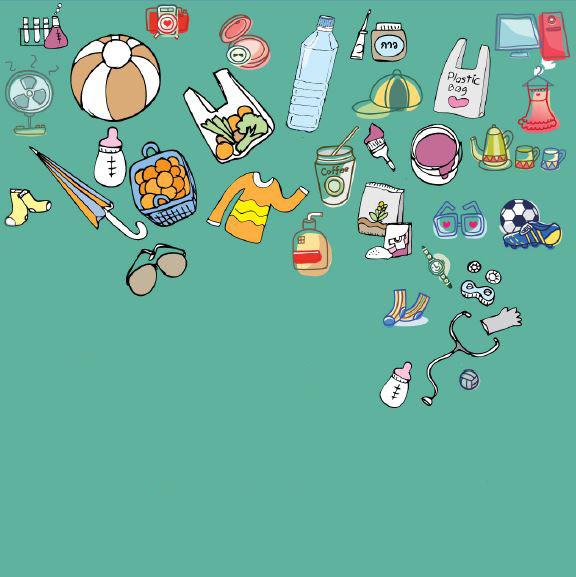 การแลกเปลี่ยนเรียนรู้ร่วมกันกระบวนการคิดจากการถามคำถามและการให้เหตุผลในการตอบการตอบคำถามอย่างมีเหตุผล/วิธีคิดในการได้มาซึ่งคำตอบความกล้าแสดงความคิดเห็นของตนเองอย่างมีเหตุผล และเปิดใจรับฟังความคิดเห็นของผู้อื่นคุณภาพของแนวคิดจากการคิดสะท้อนกลับและการอภิปรายขั้นที่ระยะเวลาบทบาทของผู้สอนและผู้เรียนโอกาสหรือสิ่งที่นำมาใช้ประเมินผลผู้สอนและผู้เรียนร่วมกันวางแผนโครงงาน เปลี่ยนรูปขยะพลาสติก (Upcycling Petrochemical)  ตลอดระยะเวลาประมาณ 8 ชั่วโมง โดยให้ผู้เรียนช่วยกันคิด หาข้อมูล ดูหลักสูตรของระดับชั้น ว่าต้องเรียนรู้เรื่องอะไรบ้าง ?ต้องเรียนรู้วิชาอะไรบ้าง ?ต้องมีพื้นฐานการเรียนรู้อะไรมาก่อนบ้าง ?ผู้สอนและผู้เรียนช่วยกันเขียนความคิดเห็นลงใน Mind Mapping เช่นหัวข้อความรู้ของระดับชั้นที่เกี่ยวข้องกับโครงงานเรื่องที่จำเป็นต้องรู้ก่อนถึงจะทำโครงงานนี้ได้วิทยากรที่อยากเชิญมาให้ความรู้หรือมาทำ Workshop ในโครงงานผลงานที่อยากจะทำตอนท้ายโครงงานจากนั้นนำ Mind Mapping โครงงานนี้แปะไว้ที่ผนังห้อง เพื่อให้ผู้เรียนได้เห็นบ่อยๆ ซึ่งเป็นการทบทวนหรือตรวจสอบตนเองและกลุ่มตลอดการเรียนรู้ในโครงงานนี้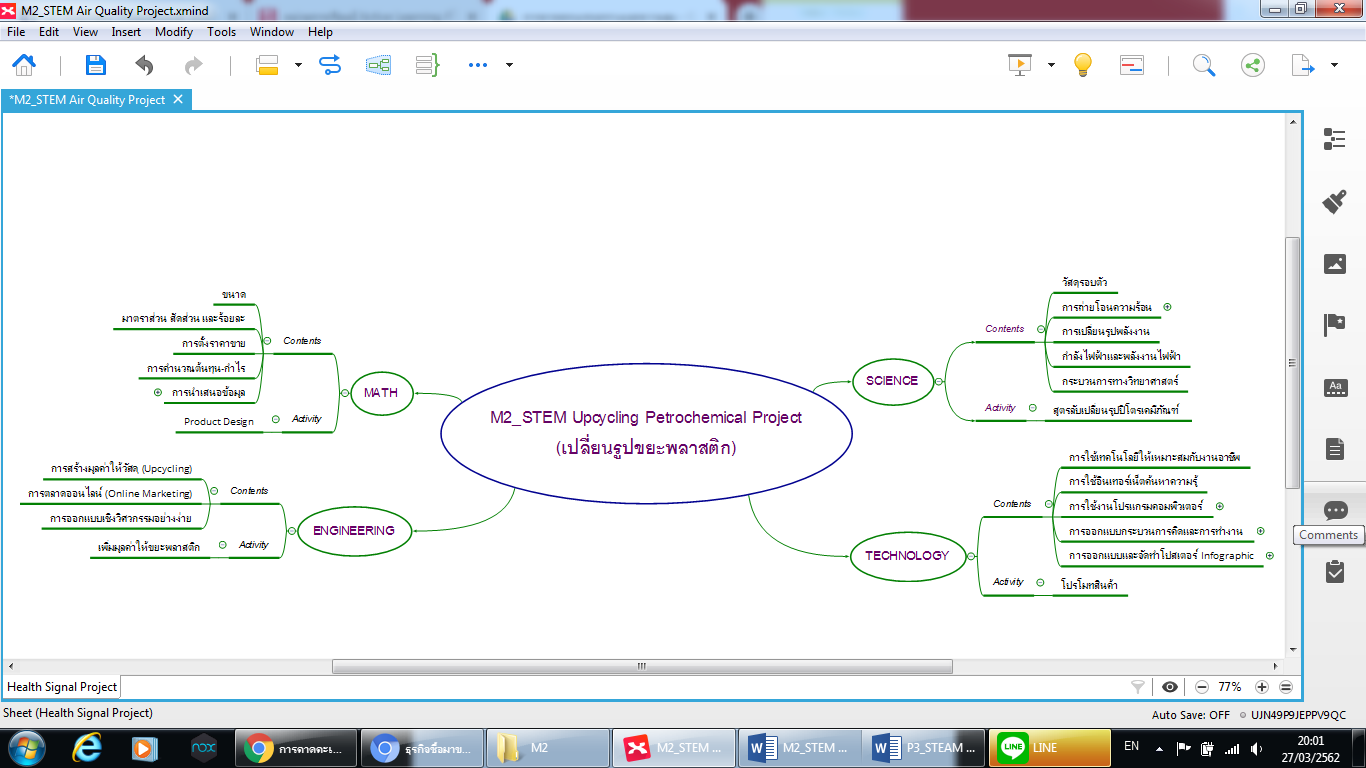 ขั้นที่ระยะเวลาบทบาทของผู้สอนและผู้เรียนโอกาสหรือสิ่งที่นำมาใช้ประเมินผล2ชั่วโมงที่3 - 4วิชา วิทยาศาสตร์ผู้สอนให้ผู้เรียนได้เรียนรู้เรื่องพื้นฐานที่จำเป็นต่อการทำโครงงาน ซึ่งอาจจะสอดแทรกหัวข้อความรู้ในขณะทำกิจกรรมต่างๆ ได้ เช่นวัสดุรอบตัว (ชนิดและสมบัติของวัสดุ และการเปลี่ยนแปลงของวัสดุ)การถ่ายโอนความร้อน (การนำความร้อน การพาความร้อน และการแผ่รังสีความร้อน)การเปลี่ยนรูปพลังงานกำลังไฟฟ้าและพลังงานไฟฟ้ากระบวนการทางวิทยาศาสตร์กิจกรรม: สูตรลับเปลี่ยนรูปปิโตรเคมีภัณฑ์ผู้สอนเตรียมวัสดุและอุปกรณ์ที่จะใช้ในการทดลอง ดังนี้กล่องบรรจุภัณฑ์พลาสติกเบอร์ 6  ที่มีพื้นผิวเรียบๆ ไว้ระบายสีตกแต่งปากกาชาร์ปี (Sharpie)กรรไกรคีมเตาอบผู้สอนนำพาผู้เรียนทำการทดลองเปลี่ยนรูปปิโตรเคมีภัณฑ์จาก กล่องบรรจุภัณฑ์พลาสติกเบอร์ 6 ที่มีความเปราะบางให้มีความแข็งและหนาขึ้น โดยให้ผู้เรียนออกแบบและทำป้ายชื่อหรือสัญลักษณ์ที่แทนตัวเองจากกล่องบรรจุภัณฑ์พลาสติกในส่วนที่มีผิวเรียบ ซึ่งผู้เรียนจะต้องตัดแบ่งเป็นส่วนๆ ตามขนาดที่ผู้เรียนแต่ละคนต้องการ (ขนาดไม่ควรเกินฝ่ามือ)  แล้วใช้ปากกาชาร์ปี้เขียนชื่อหรือวาดสัญลักษณ์บนแผ่นพลาสติกของตนเองผู้สอนถามชวนให้ผู้เรียนคิดถึง วิธีการทำให้แผ่นพลาสติกแข็งและหนาขึ้นได้นั้นสามารถทำได้ด้วยวิธีการใดบ้าง ?  ให้ผู้เรียนแสดงความคิดเห็นและอภิปรายร่วมกัน จากนั้นผู้สอนอาจเกริ่นให้ความรู้เกี่ยวกับการถ่ายโอนความร้อนที่สามารถเกิดขึ้นได้ 3 รูปแบบ คือ การนำความร้อน การพาความร้อน และการแผ่รังสีความร้อน และให้ผู้เรียนเรียนรู้หลักการการทำงานของเตาอบ ซึ่งจะใช้เป็นเครื่องมือเปลี่ยนรูปปิโตรเคมีภัณฑ์การคิด ออกแบบ และสร้างสรรค์ผลงานการวางแผนและลงมือปฏิบัติงานตาม กระบวนการทางวิทยาศาสตร์การทำงานอย่างเป็นขั้นเป็นตอนการคิดวิเคราะห์และสรุปข้อมูลอย่างมีเหตุผลความกล้าแสดงความคิดเห็นของตนเองอย่างมีเหตุผลและเปิดใจรับฟังความคิดเห็นของผู้อื่นกระบวนการคิดจากการถามคำถามและการให้เหตุผลในการตอบการตอบคำถามอย่างมีเหตุผล/วิธีคิดในการได้มาซึ่งคำตอบการแลกเปลี่ยนเรียนรู้ร่วมกันคุณภาพของแนวคิดจากการคิดสะท้อนกลับและการอภิปรายการฟังอย่างลึกซึ้ง (สติ)ขั้นที่ระยะเวลาบทบาทของผู้สอนและผู้เรียนโอกาสหรือสิ่งที่นำมาใช้ประเมินผลผู้สอนให้ผู้เรียนทำการบันทึกขนาดแผ่นพลาสติกก่อนทำเพื่อเปรียบเทียบความแตกต่างกับหลังทำการทดลองว่าแผ่นพลาสติกมีขนาดและลักษณะเปลี่ยนไปอย่างไร โดยการบันทึกควรมีขนาดที่มีความละเอียดพอที่จะเทียบมาตราส่วนได้ เช่น ทาบ วัด ถ่ายภาพ ฯลฯเมื่อผู้เรียนบันทึกขนาดของแผ่นพลาสติกก่อนทำการทดลองแล้ว ให้ผู้เรียนทำการทดลองโดยนำแผ่นพลาสติกของตนเองเข้าเตาอบ โดยผู้สอนอาจแนะนำให้ผู้เรียนนำแผ่นพลาสติกเข้าเตาอบเป็นกลุ่มๆ ตามความเหมาะสมของพื้นที่อบ จากนั้นอุ่นเตาอบในอุณหภูมิ 350 องศาฟาเรนไฮต์ ปูกระดาษรองอบบนถาด จัดวางแผ่นพลาสติกลงไปให้เป็นระเบียบ แล้วนำเข้าไปอบประมาณ 2-3 นาที ซึ่งช่วง 30 วินาทีแรก อาจสังเกตเห็นว่าแผ่นพลาสติกแต่ละชิ้นจะบิดตัว โค้งงอ พอผ่านไปอีกสัก 1-2 นาที พลาสติกจะเริ่มคลายตัวและมีขนาดเล็กลง และกลับไปอยู่ในลักษณะแบนราบเหมือนเดิมเมื่ออบแผ่นพลาสติกเสร็จแล้ว ให้นำออกมาจากเตาอบ ทิ้งไว้ให้เย็น จากนั้นให้ผู้เรียนสังเกตลักษณะและขนาดของแผ่นพลาสติกรีไซเคิลเบอร์ 6 ที่นำมาทำป้ายชื่อหรือสัญลักษณ์แทนตัวเองว่าเปลี่ยนไปอย่างไร แล้วบันทึกผล สรุปกระบวนการเรียนรู้และสิ่งที่ได้เรียนรู้ต่างๆผู้สอนให้ผู้เรียนนำชิ้นงานของตนเองมาจัดแสดงและแลกเปลี่ยนเรียนรู้ร่วมกัน จากนั้นให้ผู้เรียนช่วยกับสรุปขนาดและลักษณะของแผ่นพลาสติกที่เปลี่ยนไป ปัญหาที่พบเจอ หรือเทคนิคที่จะนำไปพัฒนาต่อยอดสร้างสรรค์ชิ้นงาน และให้ผู้เรียนลองประมาณราคาต้นทุนของผลงานแต่ละชิ้น ซึ่งผู้สอนอาจแนะนำวิธีการคำนวณค่าพลังงานไฟฟ้าที่ใช้งานของเตาอบเพื่อใช้ในการคำนวณต้นทุนต่อไป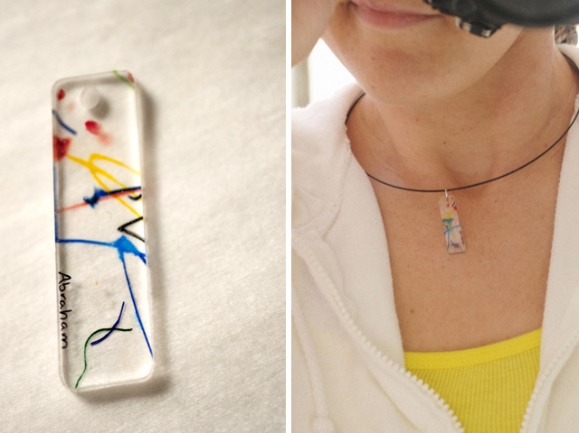 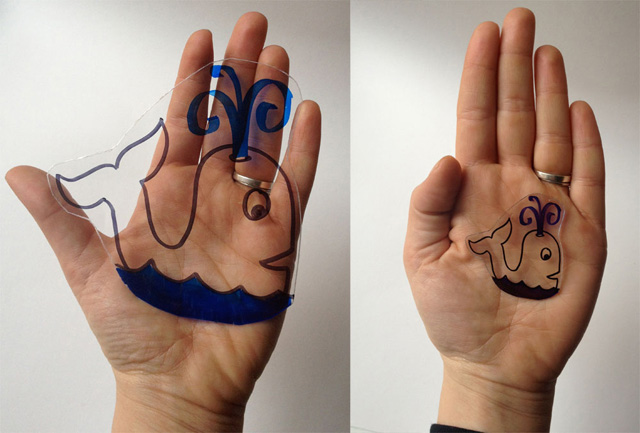 ขั้นที่ระยะเวลาบทบาทของผู้สอนและผู้เรียนโอกาสหรือสิ่งที่นำมาใช้ประเมินผล3ชั่วโมงที่5 - 8วิชา คณิตศาสตร์วิชา เทคโนโลยีวิชา วิศวกรรมศาสตร์ผู้สอนให้ผู้เรียนได้เรียนรู้เรื่องพื้นฐานที่จำเป็นต่อการทำโครงงาน ซึ่งอาจจะสอดแทรกหัวข้อความรู้ในขณะทำกิจกรรมต่างๆ ได้ เช่นการสร้างมูลค่าให้วัสดุ (Upcycling)การตลาดออนไลน์ (Online Marketing)การใช้ปิโตรเคมีภัณฑ์อย่างคุ้มค่าการออกแบบเชิงวิศวกรรมอย่างง่ายกิจกรรม: เพิ่มมูลค่าให้ขยะพลาสติกผู้สอนให้ผู้เรียนแบ่งกลุ่มทำงานตามกระบวนการออกแบบเชิงวิศวกรรม โดยมีโจทย์ให้ผู้เรียนแต่ละกลุ่มจัดทำสินค้าของที่ระลึกที่ตอบโจทย์ชุมชนหรือโรงเรียน โดยนำกล่องพลาสติกรีไซเคิลเบอร์ 6 ที่เป็นวัสดุเหลือใช้หรือขยะมาสร้างสรรค์ผลงานเป็น เครื่องประดับ พวงกุญแจ ฯลฯ  ทั้งนี้เพื่อนำรายได้ไปใช้ในงานการกุศลต่างๆ ตามความเหมาะสมให้ผู้เรียนแต่ละกลุ่มร่วมกันระดมความคิดเพื่อออกแบบแนวคิดเกี่ยวกับการของที่ระลึกที่จะจัดทำ และแนวทางการจำหน่ายสินค้า โดยเขียนสรุปเป็น Mind Mapping ลงบนกระดาษปรู๊ฟ ซึ่งผู้สอนอาจแนะนำหัวข้อนำความคิด เช่นชื่อของที่ระลึก และภาพประกอบ ซึ่งอาจจะเป็นเซตหรือเดียวก็ได้จำนวนสินค้าที่ผลิตและจัดจำหน่ายราคาขายช่องทางการโปรโมทและขายสินค้าฯลฯให้ผู้เรียนแต่ละกลุ่มร่วมกันวางแผนและจัดทำของที่ระลึกตามที่ออกแบบไว้ เมื่อเสร็จแล้วให้จัดทำโปสเตอร์หรือ Content เพื่อโปรโมทสินค้าทั้งช่องทางออนไลน์และช่องทางทั่วไป เช่น ปิดประกาศตามบอร์ดของโรงเรียน ฯลฯการคิด ออกแบบ และสร้างสรรค์ผลงานการวางแผนและลงมือปฏิบัติงานตาม กระบวนการออกแบบเชิงวิศวกรรมการทำงานอย่างเป็นขั้นเป็นตอนการใช้เทคโนโลยีอย่างเหมาะสมและสร้างสรรค์การคิดวิเคราะห์และสรุปข้อมูลอย่างมีเหตุผลความกล้าแสดงความคิดเห็นของตนเองอย่างมีเหตุผลและเปิดใจรับฟังความคิดเห็นของผู้อื่นกระบวนการคิดจากการถามคำถามและการให้เหตุผลในการตอบการตอบคำถามอย่างมีเหตุผล/วิธีคิดในการได้มาซึ่งคำตอบการแลกเปลี่ยนเรียนรู้ร่วมกันคุณภาพของแนวคิดจากการคิดสะท้อนกลับและการอภิปรายความคิดเห็นร่วมและความคิดเห็นเดิมที่สะท้อนให้เห็นจากการเรียนรู้ในห้องโครงงานการฟังอย่างลึกซึ้ง (สติ)ขั้นที่ระยะเวลาบทบาทของผู้สอนและผู้เรียนโอกาสหรือสิ่งที่นำมาใช้ประเมินผล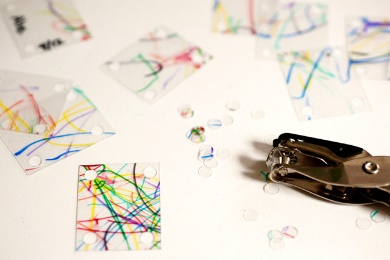 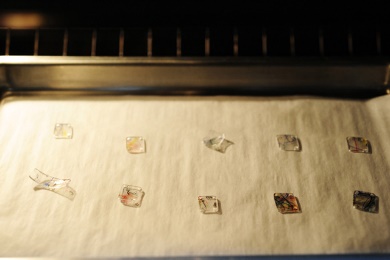 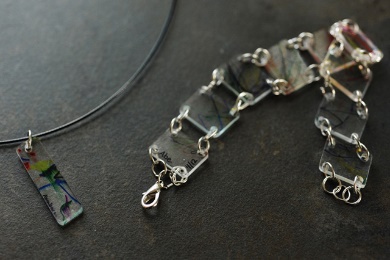 ให้ผู้เรียนแต่ละกลุ่มช่วยกันจัดทำบัญชีต้นทุนและบันทึกรายการขาย จนกระทั่งหมดเวลาหรือขายสินค้าได้ตามจำนวนที่ผลิตไว้ จากนั้นให้ผู้เรียนแต่ละกลุ่มร่วมกันจัดทำสรุปการขาย แล้วแลกเปลี่ยนเรียนรู้ร่วมกันผู้สอนและผู้เรียนร่วมกันสะท้อนคิดจากสิ่งที่ทำ (Reflection) ถึง สิ่งที่ได้เรียนรู้ สิ่งที่อยากจะพัฒนาต่อยอดเคล็ดลับหรือเทคนิคต่างๆ ที่ได้จากการลงมือทำ และความรู้สึกหรือความประทับใจที่เกิดขึ้นผู้สอนให้ผู้เรียนลอง ประเมินตนเองด้วยกราฟใยแมงมุม ซึ่งหัวข้อประเมินอาจจะช่วยกันระดมความคิดว่าควรมีหัวข้อสำคัญอะไรบ้าง และช่วงคะแนนเป็นอย่างไร จากนั้นให้ผู้เรียนประเมินตนเอง พร้อมทั้งให้เหตุผลเพื่อที่จะพัฒนาการเรียนรู้ของตนเอง โดยอาจใช้คำถามว่า ครั้งต่อไปเราจะทำอย่างไรให้ได้คะแนนสูงสุด ?  ลงในกระดาษ A4  ซึ่งผู้สอนและผู้เรียนอาจร่วมกันแลกเปลี่ยนความคิดเห็นเกี่ยวกับการพัฒนาการเรียนรู้ของตนเองได้ตามความสมัครใจ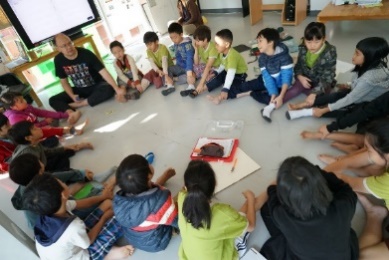 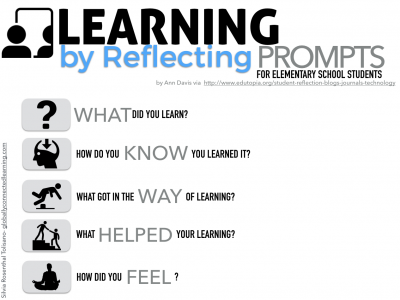 ความคิดสร้างสรรค์ระดมความคิดพร้อมวิธีแก้ปัญหาลำดับขั้นตอน(ลำดับขั้นก่อนหน้านี้)การคิดอย่างมีวิจารณญาณตั้งคำถามและประเมินความคิดและการแก้ปัญหาลำดับขั้นตอน(ลำดับขั้นก่อนหน้านี้)จินตนาการใช้ความรู้สึก ใช้ความเห็นอกเห็นใจ การสังเกต และอธิบายความเกี่ยวโยงของประสบการณ์ของตนและข้อมูลที่ได้สำรวจ ค้นหา ระดมความคิด1, 2, 32, 3เข้าใจบริบทและขอบเขตของปัญหาที่เกิดขึ้นทบทวนทฤษฎีทางเลือกความคิดเห็นและเปรียบเทียบเพื่อหามุมมองเกี่ยวกับปัญหาที่เกิดขึ้น1, 2, 32, 3สอบถามเพื่อสร้างความสัมพันธ์  สร้างมุมมองเชิงบูรณาการ สร้างวินัย และอื่นๆลองเล่นกับความผิดปกติ ความเสี่ยงความคิดที่แตกต่างจากกรอบโดยสิ้นเชิง2, 33ระบุจุดแข็งและจุดอ่อนของหลักฐานข้อโต้แย้ง  คำอ้างและความเชื่อความท้าทายของสมมติฐาน ตรวจสอบความถูกต้อง วิเคราะห์ช่องว่างในการเรียนรู้2, 32, 3ลงมือทำและแบ่งปันนึกภาพ แสดงสิ่งที่คิด ผลิต คิดค้นผลิตภัณฑ์ใหม่ หาวิธีการแก้ปัญหาการทำงานชื่นชมมุมมองความแปลกใหม่ทางการแก้ปัญหาหรือผลกระทบที่อาจเกิดขึ้นได้2, 33ประเมิน หาพื้นฐาน แสดงความคิดเห็น  มีผลิตผลเชิงตรรกะ มีเกณฑ์จริยธรรม หรือสุนทรียศาสตร์ มีการหาเหตุผลตระหนักถึงอคติทางมุมมองของตนเอง (ตามที่ได้รับจากผู้อื่น) ความไม่แน่นอน ข้อจำกัดของวิธีการแก้ปัญหา33ระดับการคิดระดับ 1ระดับ2ระดับ3ระดับ4จินตนาการความรู้สึก ความเอาใจใส่ การสังเกตการอธิบายเพื่อเชื่อมโยงระหว่างประสบการณ์เดิมและความรู้ใหม่สำรวจ ค้นหา และสร้างความคิด(ขั้นตอนที่ 2, 3)ผู้เรียนแสดงให้เห็นการให้ความร่วมมือกับกิจกรรมน้อย ผู้เรียนแสดงให้เห็นการให้ความร่วมมือกับกิจกรรมค่อนข้างน้อย ผู้เรียนแสดงให้เห็นการให้ความร่วมมือกับกิจกรรมอย่างชัดเจน ผู้เรียนแสดงให้เห็นความกระตือรือร้นและมีส่วนร่วมในกิจกรรมอย่างชัดเจนลงมือทำและแบ่งปันแสดงสิ่งที่คิด ผลิตผลิตภัณฑ์ใหม่หาวิธีการแก้ปัญหาการทำงานชื่นชมมุมมองความแปลกใหม่ทางการแก้ปัญหาหรือผลกระทบที่อาจเกิดขึ้นได้(ขั้นตอนที่ 2, 3)สิ่งที่คิดขึ้นใหม่และการอธิบายคำตอบของผู้เรียน ยังมีข้อจำกัดของการยกตัวอย่างประกอบเหตุและผลของการได้มาซึ่งคำตอบสิ่งที่คิดขึ้นใหม่และการอธิบายคำตอบของผู้เรียน มีการยกตัวอย่างประกอบเหตุและผลของการได้มาซึ่งคำตอบบ้าง แต่ยังเบี่ยงเบนไปจากความรู้เดิมเล็กน้อยสิ่งที่คิดขึ้นใหม่และการอธิบายคำตอบของผู้เรียน มีการยกตัวอย่างประกอบเหตุและผลของการได้มาซึ่งคำตอบค่อนข้างชัดเจน มีการอ้างอิงจากศาสตร์อื่นบ้างมาอภิปรายเพิ่มเติมแต่แนวคิดยังคล้ายกับที่เคยมีมาก่อนหน้านี้ แต่ปรับใหม่เป็นรูปแบบของตัวเองสิ่งที่คิดขึ้นใหม่และการอธิบายคำตอบของผู้เรียน มีการยกตัวอย่างประกอบเหตุและผลของการได้มาซึ่งคำตอบชัดเจน มีการอ้างอิงศาสตร์วิชาอื่นๆ มาเชื่อมโยงประกอบ มีเหตุผลที่น่าเชื่อถือ มีการอภิปรายแนวคิดเพิ่มเติมที่ต่างไปจากที่เคยมีมาแต่เดิมเป็นตัวของตัวเองชัดเจน 